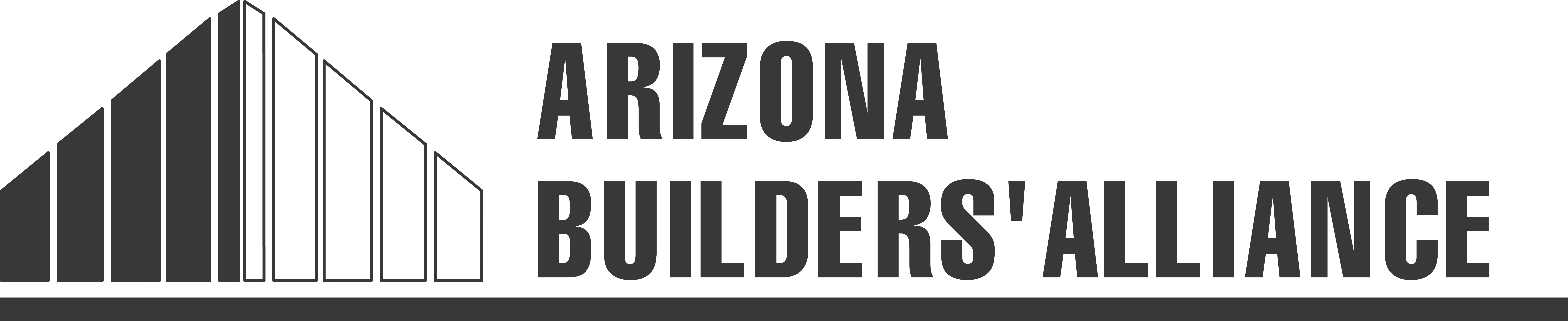 Community Service Board“Assistance Application”Our mission is to give back to the Phoenix metropolitan community through charitable projects and endeavors.If your organization is in need of construction orassistance, please e-mail this completed form by January 10, 2014 to elange@azbuilders.org.Name of Organization:   		Contact Person: 		Contact Phone/Email:  		Website:  		Year Founded: 			*Is your organization a 501c3?        Y    /    NNumber of volunteers per month?			Number of paid employees?		Describe your organization and service(s) offered (max 100 words): 		_________________________________________________________________Describe your organization’s construction or maintenance need (max 100 words):  ________________	_________________________________________________________________Do you own the facility and have permission to make the repairs?    Y /  N          Please explain: _______________________________________	Is the estimated value of your project between $25,000 and $100,000?           Y /   NIf available, please provide the estimated cost of the need.   $ 	**Is a permit required for this work?          Y   /    N       Please attach your organization’s most recent consolidated balance sheet.If you have questions, please contact Erica Lange at 602-274-8222 or elange@azbuilders.org
*Organization must be a 501c3 to qualify
**If permit is required, the permit must be secured to qualify
Note: Project must be located within the Phoenix metropolitan area to qualify